_______________________________________________________________________________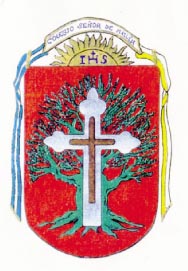 Docente: Paola                            Área: Ciencias Año: 2°                                   Fecha: 30 de noviembre de 2020Familias, chicos y chicas, estamos llegando al fin de este año escolar atípico para todos en varios aspectos, nos preparamos para el cierre final y para eso les voy a solicitar lo siguiente:En base a lo trabajado desde el proyecto salud, en donde el producto final fue la realización de un recetario con recetas saludables, les pido que en un breve video o foto puedan contar y mostrar ese recetario.O tal vez alguna otra actividad de ciencias que más le llamo la atención o le agrado realizar.(Recetario-Actividad del 13 de julio)Los videos serán juntados para el acto de cierre de fin año.Pueden enviarlos hasta el día lunes 30/11.Muchas gracias por siempre estar colaborando desde casa y acompañando a los chicos/as, es de mucha ayuda.Recuerden subir las actividades a Classroom para poder darles una devolución. Es muy importante que suban todas las actividades a la plataforma.Cualquier duda o inquietud me escriben por mail o Messenger. ¡Saludos!Colegio Señor de MailínDIEGEP Nº 3265DISTRITO DE MALVINAS ARGENTINASSan Pedro 465 (1613) Villa de Mayo - Bs. As-Tel/Fax: 011-4463 - 8461